ПереводПриложение  к Постановлению Счетной палаты№77 от 23.11.2018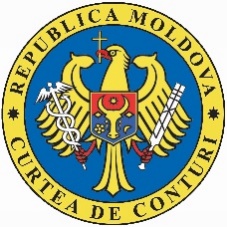 СЧЕТНАЯ ПАЛАТА РЕСПУБЛИКИ МОЛДОВА ОТЧЕТ аудита финансовой отчетности г. Кодру, составленной по состоянию на 31.12.2017 ОТРИЦАТЕЛЬНОЕ МНЕНИЕ Провели аудит финансовой отчетности г. Кодру, составленной по состоянию на 31 декабря 2017 года, которая охватывает: финансовое положение, финансовые достижения и движение денежных средств примэрии, в том числе обобщение существенных учетных политик.По нашему мнению, учитывая существенные искажения, установленные и отраженные в Разделе II „Основание для составления отрицательного мнения”, финансовая отчетность, составленная по состоянию на 31 декабря 2017 года, не предоставляет правильного и достоверного отражения ситуации в соответствии с применяемой базой по составлению финансовой отчетности. ОСНОВАНИЕ ДЛЯ СОСТАВЛЕНИЯ ОТРИЦАТЕЛЬНОГО МНЕНИЯ Отрицательное мнение было обусловлено влиянием искажений, касающихся: основных средств - в сумме 10,54 млн. МДЛ; земельных участков - 256,6 млн. МДЛ; обязательств - 5,5 млн. МДЛ; фактических доходов – в сумме 0,27 млн. МДЛ и фактических расходов – в сумме 2,2 млн. МДЛ (смотреть приложения №2 и №3 к настоящему Отчету), в том числе обусловленных: ограничением аудита в получении достаточных и адекватных доказательств в количественном определении влияния искажений, касающихся 114 улиц, не зарегистрированных как специальные сооружения, с воздействием на полноту доходов и достоверность фактических расходов;непризнанием и неотражением в бухгалтерском учете стоимости инженерно-технической инфраструктуры, связанной с публичной системой водоснабжения и канализации, как минимум в размере 12,7 млн. МДЛ, что повлияло на полноту стоимости имущества путем занижения стоимости передаточных устройств, с воздействием на фактические расходы;непризнанием увеличения стоимости некоторых улиц и зданий на стоимость расходов на капитальный ремонт (12,9 млн. МДЛ и, соответственно, 0,8 млн. МДЛ), что привело к неначислению износа на сумму 1,0 млн. МДЛ;неначислением износа передаточных устройств, оцененного в сумме 1,18 млн. МДЛ, с влиянием на фактические расходы; непризнанием и неоценкой земельных участков площадью 293,7 га с оценочной стоимостью 256,6 млн. МДЛ, что определило занижение стоимости находящихся в управлении примэрии г. Кодру земельных участков;несоблюдение принципа метода начисления обусловило занижение фактических доходов на 0,64 млн. МДЛ и достоверность обязательств и задолженностей в отношении соответствующих долгов и авансов налогоплательщиков, местных налогов, сборов и других доходов от собственности на сумму 5,5 млн. МДЛ и, соответственно, 3,72 млн. МДЛ;нереальное планирование и с неотъемлемым риском трансфертов специального назначения привело к допущению ряда отклонений от действующей законодательной базы, относящейся к межбюджетным отношениям, обусловив выделение дополнительных трансфертов из государственного бюджета в сумме 0,52 млн. МДЛ.Аудиторская миссия была проведена в соответствии с Международными стандартами аудита. Согласно этим стандартам, наша ответственность описана в Разделе „Ответственность аудитора в аудите финансовой отчетности” из настоящего Отчета. Аудиторы независимы перед аудируемым субъектом в соответствии с соответствующими требованиями профессиональной этики. Считаем, что полученные аудиторские доказательства являются достаточными и адекватными для предоставления основания для нашего отрицательного мнения.III. КЛЮЧЕВЫЕ АСПЕКТЫ АУДИТА Ключевыми аспектами аудита являются те аспекты, которые на основании нашего профессионального рассуждения имели наиболее важное значение для аудита финансовой отчетности Примэрии г. Кодру, составленной по состоянию на 31 декабря 2017 года. Эти аспекты были подняты в контексте аудита финансовой отчетности в целом и при формулировании нашего мнения по ней не составляем отдельного заключения по этим аспектам. В дополнение к аспекту, описанному в разделе „Основание для составления отрицательного мнения”, определили, что нижеописанные аспекты представляют собой ключевые аспекты аудита, которые должны быть сообщены в нашем Отчете.3.1. Несмотря на то, что законодательные положения обязывают главных исполнителей (распорядителей) бюджета (в данном случае, местные исполнительные органы) нести ответственность за поступление доходов, задачи по взысканию и администрированию доходов в течение аудируемого периода, в том числе неналоговых платежей, осуществлялись ГНС, исключение составляли пять видов налогов и сборов, администрируемых ССМНС в рамках примэрий. Даже если налоговое законодательство предусматривает, что ГНС осуществляет контроль за порядком, в котором МПО исполняют установленные полномочия, в реальности ГНС осуществляет полный контроль за администрированием этих сборов. Вместе с тем, аудит установил, что как ГНС, так и ССМНС не обеспечивают надлежащий аналитический учет начислений, оплаты, обязательств и задолженностей, касающихся местных налогов и сборов. Так, ГНС не обеспечила ввод в свою информационную систему расчетов по 9 видам налогов, сборов и платежей, доходы по которым поступили в бюджет г. Кодру. В результате, ГНС аннулирует на конец года остатки, накопленные по 3 видам доходов. Также, порядок расчета остатков не соответствует бухгалтерским принципам, стоимость конечного остатка не была равна первоначальному остатку плюс начисления и минус оплата. IV. ОТМЕТКА О ПРОДОЛЖЕНИИ ДЕЯТЕЛЬНОСТИФинансовая отчетность была составлена на основании принципа непрерывности деятельности и не были выявлены факторы, которые бы обусловили в будущем возникновение ряда событий, которые могут существенно повлиять на способность аудируемого субъекта продолжать деятельность и составлять финансовую отчетность.   V. ПРОЧАЯ ИНФОРМАЦИЯ 5.1. Ранее направленные требования и рекомендации Счетной палаты исполнены на низком уровне.Низкий уровень внедрения рекомендаций, направленных последним аудитом, проведенным Счетной палатой, связан с низким желанием органа внедрить в практику эти рекомендации, а также с отсутствием рычагов влияния на некоторые виды деятельности, входящие в компетенцию МПО. Так, из 10 направленных требований и рекомендаций было внедрено 1, частично были выполнены 6, а 3 не были исполнены. Ситуация касательно исполнения требований и внедрения рекомендаций, изложенных в Постановлении Счетной палаты №30 от 26.07.2016, представлена в приложении №4 к настоящему Отчету аудита.5.2. Невнедрение системы финансового менеджмента и контроля в рамках Примэрии г. Кодру повлияло на достоверность и полноту информаций, отраженных в финансовой отчетности.В соответствии с Законом о государственном внутреннем финансовом контроле №229 от 23.09.2010, субъект обязан организовать и внедрить систему финансового менеджмента и контроля для обеспечения принципов надлежащего управления и достижения задач публичного субъекта путем осуществления контрольной деятельности, которая должна быть организована и реализована во всех операционных процессах и на всех уровнях публичного субъекта.Система финансового менеджмента и контроля не была создана в рамках органа, что подтверждено: несозданием рабочих групп и неназначением в этой связи ответственных лиц; невыявлением и неинициированием описания операционных процессов; незавершением и неописанием ряда процедур и действий по контролю; неосуществлением деятельности по оценке и мониторингу рисков и др. Несмотря на то, что бюджетный процесс был осуществлен на основании ряда показателей эффективности, мониторинг и оценка выполнения этих показателей не произведены.5.3 Нереальное планирование доходов, поступающих от налогов на собственность, обусловленное отсутствием достоверной информации, касающейся стоимости налогооблагаемой базы по налогу на недвижимое имущество (оцененного и неоцененного в налоговых целях) и освобожденного от налогообложения, привело к поступлению доходов в сумме 3,88 млн. МДЛ против запланированных в сумме 3,27 млн. МДЛ.Эта ситуация связана с отсутствием в настоящее время единой и полной базы данных по объектам недвижимого имущества, независимо от их собственности (физические или юридические лица, публичного или частного права), а также с тем, что ГНС не запрашивает от экономических агентов выявления всех параметров налогообложения (кадастрового кода, оценочной стоимости, используемой ставки налога, площади, бухгалтерской стоимости объекта недвижимости). В результате, ГНС и МПО не могут обеспечить мониторинг информации для каждого субъекта и объекта обложения налогом на недвижимое имущество путем сопоставления этих данных с информацией из АИС ,,Налоговый кадастр” и из РНИ.  Примэрия г. Кодру не обеспечила создание ассоциаций совладельцев в кондоминиуме и передачу им имущества, касающегося приватизированных квартир (земельных участков, зданий), в результате их стоимость не была распределена для налогообложения между собственниками жилья/объектов недвижимости, что противоречит положениям ст.277 (2) и ст.278 Налогового кодекса.  5.4. Обоснование, утверждение и/или регистрация штатных расписаний (в Государственной канцелярии и в Министерстве финансов), в том числе по учрежденным субъектам, осуществлялось ненадлежащим образом. Также, в нарушение законодательной базы примэрия г. Кодру приняла на работу персонал на основании трудовых соглашений за выполнение государственных должностей, что обусловило осуществление ненадлежащих расходов из бюджета г. Кодру в сумме 323,2 тыс. МДЛ.Последнее штатное расписание аппарата Примэрии г. Кодру было согласовано Государственной канцелярией в 2013 году. Оно включало 16 должностей, из которых 2 ответственные государственные должности, 11,5 должностей государственных служащих и 2,5 должности технического обслуживания. Вместе с тем, Решением об утверждении местного бюджета на 2017 год (№5/9 от 15.12.2016), Совет г. Кодру утвердил дополнительное штатное расписание, в которое было включено 18 должностей (8 специализированных должностей и 10 рабочих должностей) и которое не было направлено Государственной канцелярии для согласования. Дополнительное штатное расписание, составленное на 2017 год, вступило в силу одновременно со штатным расписанием от 2013 года, общее число должностей в рамках аппарата Примэрии составило 34 единицы, превысив предельную численность персонала на 20 единиц, установленных Решением №5/9 от 15.12.2016.На основании этих двух штатных расписаний, из которых ни одно не соответствует условиям действительности, установленным законом, были составлены штатные окладные ведомости, которые не были представлены для регистрации Министерству финансов. Таким образом, и Государственная канцелярия, и Министерство были исключены из процесса планирования увеличения должностей в рамках аппарата Примэрии Кодру. В результате, для 18 должностей, дополнительно утвержденных Решением №5/9 от 15.12.2016, должностные оклады были установлены произвольно, составив ежегодно 323,2 тыс. МДЛ – размер их превышает размер заработной платы для персонала, оплачиваемого на основании Единой тарифной сетки, но не достигает уровня заработной платы, предусмотренного для государственных служащих. Вместе с тем, статус некоторых должностей специалистов, которые вовлекаются в исполнение прерогатив публичной власти, остался неопределенным, генерируя риск несоблюдения законного порядка трудоустройства на государственную должность.  5.5. Сохранение имеющегося остатка денежных средств на казначейском счете на конец 2017 года в сумме 6,4 млн. МДЛ против конца 2016 года в сумме 6,3 млн. МДЛ. В то же время, Примэрия г. Кодру получила трансферты общего и специального назначения из государственного бюджета и бюджета мун. Кишинэу на общую сумму 11,8 млн. МДЛ.Проверка порядка использования Примэрией г. Кодру в 2017 году трансфертов из государственного бюджета установила неиспользование 372,4 тыс. МДЛ из трансфертов для дошкольного образования (раннее образование). Также, 156,8 тыс. МДЛ из трансфертов для дошкольного образования были использованы для преддошкольного образования. В результате, в Финансовых отчетах Примэрия г. Кодру отразила заниженную сумму задолженностей и завышенную сумму фактических доходов на соответствующую сумму. Этой ситуации способствовало отсутствие формулы по выделению трансфертов, ежегодно предлагаемой Министерством образования, культуры и исследований и утверждаемой Правительством для дошкольного, специального и дополнительного образования (внешкольного), а также несоответствие с этими положениями Методологических норм, разработанных Министерством финансов для планирования бюджета.  5.6. На процесс государственных закупок в Примэрии г. Кодру повлияли некоторые несоответствия, которые не имели влияния на отражение в отчетности расходов.Так, закупающий орган не обеспечил в полной мере принцип прозрачности государственных закупок путем публикации плана закупок на 2017 год на web странице Примэрии г.Кодру в установленные сроки в соответствии с регламентированными положениями. В результате, не был обеспечен доступ к публичной информации о государственных закупках всех заинтересованных сторон;  в соответствии с законодательными положениями в Бюллетене государственных закупок не было опубликовано объявление о намерении в отношении предстоящих государственных закупок для некоторых объектов, была ограничена прозрачность прозрачности государственных закупок;несоответствующее планирование государственных закупок обусловило неуказание в годовом плане закупок ряда закупок;члены рабочей группы не подписали во всех случаях декларации о конфиденциальности и беспристрастности;в результате ненадлежащего планирования потребностей ответственными лицами Детского сада №194 г. Кодру были контрактованы продукты питания для потребностей детского сада на общую сумму 1,81 млн. МДЛ, а их фактическое исполнение составило 1,06 млн. МДЛ или на 0,75 млн. МДЛ меньше; рабочая группа примэрии не составила отчеты, предусмотренные регламентированными положениями, включающие в обязательном порядке информацию об этапе исполнения договорных обязательств, причинах неисполнения, поданных жалобах и примененных санкциях, примечаниях о качестве исполнения договора и др.; в нарушение законодательных положений, в рамках освоения капитальных инвестиций/капитального ремонта Примэрия г. Кодру не запросила от подрядчиков гарантии надлежащего исполнения договоров или не обеспечила взыскание гарантии надлежащего исполнения на общую сумму 2,1 млн. МДЛ.VI. ОТВЕТСТВЕННОСТИ РУКОВОДСТВА ЗА ФИНАНСОВУЮ ОТЧЕТНОСТЬ Примар г. Кодру несет ответственность за достоверное составление и представление финансовых отчетов в соответствии с требованиями норм бухгалтерского учета и финансовой отчетности в бюджетной системе Республики Молдова. Эта ответственность включает: прогнозирование, внедрение и поддержание соответствующего внутреннего контроля при адекватном составлении и представлении финансовой отчетности, которая не содержит существенных искажений, связанных с мошенничеством или ошибками; отбор и применение адекватных учетных политик; разработку ряда разумных бухгалтерских оценок в данных обстоятельствах.Также, при составлении финансовой отчетности примар отвечает за оценку способности органа продолжать деятельность на основании принципа непрерывности деятельности, а также осуществляет надзор за процессом составления финансовой отчетности органа.VII. ОТВЕТСТВЕННОСТИ АУДИТОРА В АУДИТЕ ФИНАНСОВОЙ ОТЧЕТНОСТИНашими задачами являются: получение надежного подтверждения относительно того, что финансовая отчетность лишена существенных искажений, связанных с мошенничеством или ошибками, а также составление заключения.Разумным подтверждением является высокий уровень подтверждения, но оно не является гарантией того, что аудит, проведенный в соответствии с ISSAI, всегда обнаружит существенное отклонение тогда, когда оно существует. Искажения могут быть следствием мошенничества или ошибок. Вместе с тем, искажения могут считаться существенными, если индивидуально или в целом могут повлиять на экономические решения пользователей этой финансовой отчетности.Для получения соответствующих и убедительных доказательств, подтверждающих выводы и достоверность констатаций, изложенных в Отчете аудита, путем применения уровня существенности использовали процедуры проверки, рассмотрения и анализа, с использованием различных техник, а именно: инспектирование, наблюдение, запрос информации, перерасчет, интервьюирование и др. Так,  выявили и оценили риски существенного искажения финансовой отчетности, связанные с ошибками;	запланировали и осуществили процедуры аудита, как ответ на риски, и получили достаточные и адекватные аудиторские доказательства для предоставления основания для составления заключения;рассмотрели внутренний контроль, соответствующий для аудита, с целью установления ряда адекватных процедур аудита;оценили полноту положений, установленных используемыми учетными политиками, в аспекте финансово-бухгалтерской ответственности и обоснованности бухгалтерских оценок;оценили общее представление, структуру и содержание финансовых отчетов для определения, если они отражают операции и события, которые находятся в их основе, в таком порядке, который дает достоверное представление.Наши констатации, в том числе существенные недостатки внутреннего контроля, были сообщены аудируемому субъекту в ходе аудиторской миссии, а замечания со стороны субъекта не поступили.Аудиторская группа:Марин Господаренко, начальник Управления аудита ГУАМПО, руководитель аудиторской группы Елена Колибэ, главный государственный контролерДиана Радилов, старший государственный контролерОтветственный за осуществление мониторингааудиторской миссии:Серджиу Штирбу, врио начальника Главного управления аудитаместных публичных органов, публичный аудитор Приложение №1к Отчету аудита финансовой отчетности  г. Кодру, составленному по состоянию на 31.12.2017БУХГАЛТЕРСКИЙ БАЛАНС ПО СОСТОЯНИЮ НА 31 ДЕКАБРЯ 2017 ГОДА БУХГАЛТЕРСКИЙ БАЛАНС ПО СОСТОЯНИЮ НА 31 ДЕКАБРЯ 2017 ГОДА (продолжение)Финансовые отчеты были разрешены для выдачи _______ руководством Примэрии г. Кодру, представленном в следующем составе:_________________Владимир МУНТЯН,                                       Зинаида БАХОВА,Примар                                                            Главный бухгалтерОТЧЕТ ПО ДОХОДАМ И РАСХОДАМ ПО СОСТОЯНИЮ НА 31 ДЕКАБРЯ 2017 ГОДАОТЧЕТ ПО ДОХОДАМ И РАСХОДАМ ПО СОСТОЯНИЮ НА 31 ДЕКАБРЯ 2017 ГОДА (продолжение)Финансовые отчеты были разрешены для выдачи _______ руководством Примэрии г. Кодру, представленном в следующем составе:_________________Владимир МУНТЯН,                                       Зинаида БАХОВА,Примар                                                            Главный бухгалтерОТЧЕТ О ДВИЖЕНИИ ДЕНЕЖНЫХ СРЕДСТВ ПО СОСТОЯНИЮ на 31 ДЕКАБРЯ 2017 ГОДА ОТЧЕТ О ДВИЖЕНИИ ДЕНЕЖНЫХ СРЕДСТВ ПО СОСТОЯНИЮ на 31 ДЕКАБРЯ 2017 ГОДА (продолжение) Финансовые отчеты были разрешены для выдачи _______ руководством Примэрии г. Кодру, представленном в следующем составе:_________________Владимир МУНТЯН,                                       Зинаида БАХОВА,Примар                                                            Главный бухгалтер	ОТЧЕТ ОБ ИСПОЛНЕНИИ БЮДЖЕТА Г. КОДРУ ЗА 2017 ГОД Финансовые отчеты были разрешены для выдачи _______ руководством Примэрии г. Кодру, представленном в следующем составе:_________________Владимир МУНТЯН,                                       Зинаида БАХОВА,Примар                                                            Главный бухгалтерПриложение №2Искажения, имеющие финансовое влияние, установленные аудитом на уровне баланса (тыс. МДЛ)Приложение №3Искажения, имеющие финансовое влияние, установленные аудитом на уровне фактических доходов и расходов  (тыс. МДЛ)Приложение №4Меры, принятые Примэрией г. Кодру с целью исполнения Постановления Счетной палаты №30 от 26 июля 2016 годаMD-2001, mun. Chișinău, bd. Ștefan cel Mare și Sfânt nr.69, tel.: (+373) 22 23 25 79, fax: (+373) 22 23 30 20, www.ccrm.md; e-mail: ccrm@ccrm.md2016МДЛ, 0002017МДЛ, 000НЕФИНАНСОВЫЕ АКТИВЫ  1XXОСНОВНЫЕ СРЕДСТВА 1.1XXЗдания1.1.113 559,116 306,8Специальные сооружения 1.1.216 980,637 838,3Передаточные установки 1.1.326 544,823 960,1Машины и оборудование 1.1.4857,9920,7Транспортные средства  1.1.5200,0200,0Орудия и инструменты, производственный и хозяйственный инвентарь1.1.6966,1899,8Нематериальные активы 1.1.735,135,1Прочие основные средства 1.1.83 141,53 144,5Незавершенные капитальные вложения в активы 1.1.914 839,313 725,6ВСЕГО ОСНОВНЫЕ СРЕДСТВА 1.1.99977 124,497 030,9ИЗНОС ОСНОВНЫХ СРЕДСТВ И АМОРТИЗАЦИЯ НЕМАТЕРИАЛЬНЫХ АКТИВОВ NEMATERIALE1.2XXИзнос основных средств 1.2.117 024,219 569,9Амортизация нематериальных активов 1.2.217,621,6ВСЕГО ИЗНОС ОСНОВНЫХ СРЕДСТВ И АМОРТИЗАЦИЯ НЕМАТЕРИАЛЬНЫХ АКТИВОВ 1.2.99917 041,719 591,5Балансовая стоимость основных средств 1.360 082,777 439,4ВСЕГО ЗАПАСЫ ОБОРОТНЫХ МАТЕРИАЛОВ  1.5.999203,9468,6Земельные участки1.9.13 692,83 692,8Природные ресурсы 1.9.2ВСЕГО НЕПРОДУКТИВНЫЕ АКТИВЫ 1.9.9993 692,83 692,8ВСЕГО НЕФИНАНСОВЫЕ АКТИВЫ  263 979,481 600,8ФИНАНСОВЫЕ АКТИВЫ  3XXВНУТРЕННИЕ ОБЯЗАТЕЛЬСТВА 31XXПрочие обязательства бюджетных учреждений 3.1.531,597,3ВСЕГО ВНУТРЕННИЕ ОБЯЗАТЕЛЬСТВА 3.1.99931,597,3ДЕНЕЖНЫЕ СРЕДСТВА 33XXТекущие счета в казначейской системе 3.3.16 334,36 431,2ВСЕГО ДЕНЕЖНЫЕ СРЕДСТВА 3.3.9996 337,26 432,22016МДЛ, 0002017МДЛ, 000ВСЕГО ФИНАНСОВЫЕ АКТИВЫ  46 368,76 529,5ВСЕГО АКТИВ 570 348,188 130,3ДОЛГИ 6XXВНУТРЕННИЕ ДОЛГИ6.1XXГосударственные ценные бумаги, за исключением акций6.1.1Внутренние государственные гарантии 6.1.2Прочие внутренние бюджетные долги  6.1.30,5Прочие долги бюджетных учреждений  6.1.41 748,0493,5ВСЕГО ВНУТРЕННИЕ ДОЛГИ 6.1.9991 748,0494,0ВСЕГО ДОЛГИ 71 748,0494,0ВСЕГО РЕЗУЛЬТАТ КАССОВОГО ИСПОЛНЕНИЯ БЮДЖЕТОВ 10.1.999ФИНАНСОВЫЙ РЕЗУЛЬТАТ БЮДЖЕТНОГО УЧРЕЖДЕНИЯ 10.2XXФинансовый результат публичного учреждения  за текущий год 10.2.118 179,0Финансовый результат публичного учреждения  за предыдущие годы 10.2.268 600,168 600,1Исправление результатов предыдущих лет бюджетных учреждений 10.2.3857,2ВСЕГО ФИНАНСОВЫЙ РЕЗУЛЬТАТ БЮДЖЕТНОГО УЧРЕЖДЕНИЯ 10.2.99968 600,187 636,4ВСЕГО РЕЗУЛЬТАТЫ 1168 600,187 636,4ВСЕГО ПАССИВ 1270 348,188 130,3ВНЕБАЛАНСОВЫЕ СЧЕТА 13XXПрочие внебалансовые счета 13.41ВСЕГО ВНЕБАЛАНСОВЫЕ СЧЕТА 13.9991 386,32 348,82016МДЛ, 0002017МДЛ,000Доходы 124 996,931 686,6НАЛОГИ И СБОРЫ 1.113 827,417 561,0Налог на доход 1.1.18 979,111 905,0Налог на недвижимое имущество 1.1.23 395,53 887,2Налоги и сборы на товары и услуги 1.1.31 452,81 768,8ПРОЧИЕ ДОХОДЫ  1.41 583,92 298,4Доходы от собственности 1.4.1249,261,7Доходы от продажи товаров и услуг 1.4.2687,8701,4Штрафы и санкции 1.4.33,14,6Прочие доходы и финансирования  1.4.6643,81 530,7ПОЛУЧЕННЫЕ ТРАНСФЕРТЫ В РАМКАХ НАЦИОНАЛЬНОГО ПУБЛИЧНОО БЮДЖЕТА  1.59 585,511 827,2Полученные трансферты между государственным бюджетом и местными бюджетами 1.5.16 102,18 583,1Полученные трансферты между местными бюджетами в рамках одной административно-территориальной единицы 1.5.33 483,43 244,1Расходы211 869,013 507,5РАСХОДЫ НА ПЕРСОНАЛ 2.14 734,14 997,5Оплата труда  2.1.13 726,33 929,2Взносы обязательного социального и медицинского страхования 2.1.21 007,81 068,3ТОВАРЫ И УСЛУГИ 2.23 296,93142,4Имущество – расходы по использованию запасов 2.2.11 163,51 238,5Услуги2.2.22 133,41 903,9РАСХОДЫ НА ОБЕСЦЕНИВАНИЕ АКТИВОВ 2.32 831,62 965,0Расходы на износ основных средств  2.3.12 829,12 961,02016МДЛ, 0002017МДЛ,000Расходы на амортизацию нематериальных активов  2.3.22,64,0СОЦИАЛЬНЫЕ ПОСОБИЯ 2.7655,3571,3Пособия по социальной помощи  2.7.2511,4558,6Социальные пособия, выплачиваемые работодателями 2.7.3143,912,8ПРОЧИЕ РАСХОДЫ 2.8351,11 831,3Прочие текущие расходы 2.8.1274,1175,0Прочие капитальные расходы 2.8.28,215,8Прочие расходы бюджетных учреждений 2.8.368,81 640,5Результат отчетного периода 313 127,918 179,02017 МДЛ, 000ОПЕРАЦИОННАЯ ДЕЯТЕЛЬНОСТЬ 1XДОХОДЫ230 156,3НАЛОГИ И СБОРЫ 2.117 561,0Налог на доход 2.1.111 905,0Налоги на собственность 2.1.23 887,2Налоги и сборы на товары и услуги2.1.31 768,8ПРОЧИЕ ДОХОДЫ  2.4768,1Доходы от собственности 2.4.161,7Доходы от продажи товаров и услуг 2.4.2701,9Штрафы и санкции 2.4.34,6ПОЛУЧЕННЫЕ ТРАНСФЕРТЫ В РАМКАХ НАЦИОНАЛЬНОГО ПУБЛИЧНОО БЮДЖЕТА  2.511 827,2Полученные трансферты между государственным бюджетом и местными бюджетами 2.5.18 583,1Полученные трансферты в рамках центрального консолидированного бюджета 2.5.2Полученные трансферты между местными бюджетами в рамках одной административно-территориальной единицы 2.5.33 244,1РАСХОДЫ37 648,3РАСХОДЫ НА ПЕРСОНАЛ 3.14 950,4Оплата труда  3.1.13 891,0Взносы обязательного социального и медицинского страхования 3.1.21 059,5ТОВАРЫ И УСЛУГИ 3.21 935,0Услуги 3.2.11 935,0СОЦИАЛЬНЫЕ ПОСОБИЯ 3.6572,0Социальные пособия 3.6.1Пособия по социальной помощи  3.6.2558,6Социальные пособия, выплачиваемые работодателями 3.6.313,4ПРОЧИЕ РАСХОДЫ 3.7190,8Прочие текущие расходы 3.7.1175,0Прочие капитальные расходы 3.7.215,8Чистый результат от операционной деятельности 422 508,1ИНВЕСТИЦИОННАЯ ДЕЯТЕЛЬНОСТЬ5XНЕФИНАНСОВЫЕ АКТИВЫ  6XПриобретение нефинансовых активов  6.122 672,7ОСНОВНЫЕ СРЕДСТВА 6.1.121 393,8Здания 6.1.1.1955,1Специальные сооружения  6.1.1.21 925,72017 МДЛ,000Машины и оборудование 6.1.1.469,3Орудия и инструменты, производственный и хозяйственный инвентарь 6.1.1.6111,4Прочие основные средства 6.1.1.82,0Незавершенные капитальные вложения в активы6.1.1.918 330,4ЗАПАСЫ ОБОРОТНЫХ МАТЕРИАЛОВ  6.1.31 278,9Топливо и горюче-смазочные материалы  6.1.3.159,2Запасные части 6.1.3.29,3Продукты питания 6.1.3.31 089,1Лекарства и санитарные материалы6.1.3.42,0Хозяйственные материалы и канцелярские принадлежности 6.1.3.648,0Строительные материалы 6.1.3.710,9Постельные принадлежности, одежда и обувь 6.1.3.818,6Прочие материалы6.1.3.941,9Реализация нефинансовых активов  6.2261,0НЕПРОДУКТИВНЫЕ АКТИВЫ 6.2.7261,0Земельные участки6.2.7.1261,0Чистый результат от инвестиционной деятельности 7-22 411,6Финансовая деятельность (прочая чем денежные средства) 8XИЗМЕНЕНИЕ ОСТАТКА ДЕНЕЖНЫХ СРЕДСТВ 13-96,4ДЕНЕЖНЫЕ СРЕДСТВА НА НАЧАЛО ПЕРИОДА 146 334,3ДЕНЕЖНЫЕ СРЕДСТВА НА КОНЕЦ ПЕРИОДА 166 430,7Название показателяЭКОЭКОУточненный план на годУточненный план на годИсполнено в отчетном периодеИсполнено в отчетном периодеФактические доходы/ расходыФактические доходы/ расходыФактические доходы/ расходыВСЕГО обязатель-ства ВСЕГО обязатель-ства ВСЕГО долгиВСЕГО долгиВ том числе с истекшим сроком оплаты, обязатель-стваВ том числе с истекшим сроком оплаты, обязатель-стваВ том числе с истекшим сроком оплаты, долгиВ том числе с истекшим сроком оплаты, долгиI. ДОХОДЫ, ВСЕГО25 670,425 670,430 156,330 156,331 686,631 686,631 686,643,043,00,00,00,00,00,00,0Подоходный налог с заработной платы 1111101111108 200,08 200,011 204,811 204,811 204,811 204,811 204,80,00,00,00,00,00,00,00,0Налог на доходы физических лиц предъявленный к оплате/уплаченный 1111211111210,00,0606,3606,3606,3606,3606,30,00,00,00,00,00,00,00,0Налог на доход, причитающийся с операций передачи во владение и/или пользование недвижимого имуществ11113011113050,050,094,094,094,094,094,00,00,00,00,00,00,00,00,0Земельный налог на земли сельскохозяйственного назначения, за исключением от крестьянских (фермерских) хозяйств11311011311089,089,058,258,258,258,258,20,00,00,00,00,00,00,00,0Земельный налог на земли несельскохозяйственного назначения 1131301131300,00,024,124,124,124,124,10,00,00,00,00,00,00,00,0Земельный налог на пастбища и сенокосы1131501131501,71,70,40,40,40,40,40,00,00,00,00,00,00,00,0Налог на недвижимое имущество юридических лиц 1132101132100,00,055,955,955,955,955,90,00,00,00,00,00,00,00,0ОТЧЕТ ОБ ИСПОЛНЕНИИ БЮДЖЕТА Г. КОДРУ ЗА 2017 ГОД (ПРОДОЛЖЕНИЕ) ОТЧЕТ ОБ ИСПОЛНЕНИИ БЮДЖЕТА Г. КОДРУ ЗА 2017 ГОД (ПРОДОЛЖЕНИЕ) ОТЧЕТ ОБ ИСПОЛНЕНИИ БЮДЖЕТА Г. КОДРУ ЗА 2017 ГОД (ПРОДОЛЖЕНИЕ) ОТЧЕТ ОБ ИСПОЛНЕНИИ БЮДЖЕТА Г. КОДРУ ЗА 2017 ГОД (ПРОДОЛЖЕНИЕ) ОТЧЕТ ОБ ИСПОЛНЕНИИ БЮДЖЕТА Г. КОДРУ ЗА 2017 ГОД (ПРОДОЛЖЕНИЕ) ОТЧЕТ ОБ ИСПОЛНЕНИИ БЮДЖЕТА Г. КОДРУ ЗА 2017 ГОД (ПРОДОЛЖЕНИЕ) ОТЧЕТ ОБ ИСПОЛНЕНИИ БЮДЖЕТА Г. КОДРУ ЗА 2017 ГОД (ПРОДОЛЖЕНИЕ) ОТЧЕТ ОБ ИСПОЛНЕНИИ БЮДЖЕТА Г. КОДРУ ЗА 2017 ГОД (ПРОДОЛЖЕНИЕ) ОТЧЕТ ОБ ИСПОЛНЕНИИ БЮДЖЕТА Г. КОДРУ ЗА 2017 ГОД (ПРОДОЛЖЕНИЕ) ОТЧЕТ ОБ ИСПОЛНЕНИИ БЮДЖЕТА Г. КОДРУ ЗА 2017 ГОД (ПРОДОЛЖЕНИЕ) ОТЧЕТ ОБ ИСПОЛНЕНИИ БЮДЖЕТА Г. КОДРУ ЗА 2017 ГОД (ПРОДОЛЖЕНИЕ) ОТЧЕТ ОБ ИСПОЛНЕНИИ БЮДЖЕТА Г. КОДРУ ЗА 2017 ГОД (ПРОДОЛЖЕНИЕ) ОТЧЕТ ОБ ИСПОЛНЕНИИ БЮДЖЕТА Г. КОДРУ ЗА 2017 ГОД (ПРОДОЛЖЕНИЕ) ОТЧЕТ ОБ ИСПОЛНЕНИИ БЮДЖЕТА Г. КОДРУ ЗА 2017 ГОД (ПРОДОЛЖЕНИЕ) ОТЧЕТ ОБ ИСПОЛНЕНИИ БЮДЖЕТА Г. КОДРУ ЗА 2017 ГОД (ПРОДОЛЖЕНИЕ) ОТЧЕТ ОБ ИСПОЛНЕНИИ БЮДЖЕТА Г. КОДРУ ЗА 2017 ГОД (ПРОДОЛЖЕНИЕ) ОТЧЕТ ОБ ИСПОЛНЕНИИ БЮДЖЕТА Г. КОДРУ ЗА 2017 ГОД (ПРОДОЛЖЕНИЕ) ОТЧЕТ ОБ ИСПОЛНЕНИИ БЮДЖЕТА Г. КОДРУ ЗА 2017 ГОД (ПРОДОЛЖЕНИЕ) Название показателяЭКОЭКОУточненный план на годУточненный план на годИсполнено в отчетном периодеИсполнено в отчетном периодеФактические доходы/ расходыФактические доходы/ расходыФактические доходы/ расходыВСЕГО обязатель-ства ВСЕГО обязатель-ства ВСЕГО долгиВСЕГО долгиВ том числе с истекшим сроком оплаты, обязатель-стваВ том числе с истекшим сроком оплаты, обязатель-стваВ том числе с истекшим сроком оплаты, долгиВ том числе с истекшим сроком оплаты, долгиНалог на недвижимое имущество, уплачиваемый исходя из оценочной (рыночной) стоимости недвижимого имущества, юридическими и физическими лицами, зарегистрированными в качестве предпринимателей113230113230180,0180,0325,6325,6325,6325,6325,60,00,00,00,00,00,00,00,0Налог на недвижимое имущество, уплачиваемый физическими лицами – гражданами, исходя из оценочной (рыночной) стои-мости недвижимого имущества1132401132403000,03000,03420,43420,43420,43420,43420,40,00,00,00,00,00,00,00,0Приватный налог, уплачиваемый в местный бюджет l уровня 1133131133133,03,02,62,62,62,62,60,00,00,00,00,00,00,00,0Сбор на благоустройство территории 114412114412173,0173,0203,4203,4203,4203,4203,40,00,00,00,00,00,00,00,0Сбор за предоставление услуг по автомобильной перевозке пассажиров на территории муниципиев, городов и сел (коммун)1144131144130,00,028,528,528,528,528,50,00,00,00,00,00,00,00,0ОТЧЕТ ОБ ИСПОЛНЕНИИ БЮДЖЕТА Г. КОДРУ ЗА 2017 ГОД (ПРОДОЛЖЕНИЕ) ОТЧЕТ ОБ ИСПОЛНЕНИИ БЮДЖЕТА Г. КОДРУ ЗА 2017 ГОД (ПРОДОЛЖЕНИЕ) ОТЧЕТ ОБ ИСПОЛНЕНИИ БЮДЖЕТА Г. КОДРУ ЗА 2017 ГОД (ПРОДОЛЖЕНИЕ) ОТЧЕТ ОБ ИСПОЛНЕНИИ БЮДЖЕТА Г. КОДРУ ЗА 2017 ГОД (ПРОДОЛЖЕНИЕ) ОТЧЕТ ОБ ИСПОЛНЕНИИ БЮДЖЕТА Г. КОДРУ ЗА 2017 ГОД (ПРОДОЛЖЕНИЕ) ОТЧЕТ ОБ ИСПОЛНЕНИИ БЮДЖЕТА Г. КОДРУ ЗА 2017 ГОД (ПРОДОЛЖЕНИЕ) ОТЧЕТ ОБ ИСПОЛНЕНИИ БЮДЖЕТА Г. КОДРУ ЗА 2017 ГОД (ПРОДОЛЖЕНИЕ) ОТЧЕТ ОБ ИСПОЛНЕНИИ БЮДЖЕТА Г. КОДРУ ЗА 2017 ГОД (ПРОДОЛЖЕНИЕ) ОТЧЕТ ОБ ИСПОЛНЕНИИ БЮДЖЕТА Г. КОДРУ ЗА 2017 ГОД (ПРОДОЛЖЕНИЕ) ОТЧЕТ ОБ ИСПОЛНЕНИИ БЮДЖЕТА Г. КОДРУ ЗА 2017 ГОД (ПРОДОЛЖЕНИЕ) ОТЧЕТ ОБ ИСПОЛНЕНИИ БЮДЖЕТА Г. КОДРУ ЗА 2017 ГОД (ПРОДОЛЖЕНИЕ) ОТЧЕТ ОБ ИСПОЛНЕНИИ БЮДЖЕТА Г. КОДРУ ЗА 2017 ГОД (ПРОДОЛЖЕНИЕ) ОТЧЕТ ОБ ИСПОЛНЕНИИ БЮДЖЕТА Г. КОДРУ ЗА 2017 ГОД (ПРОДОЛЖЕНИЕ) ОТЧЕТ ОБ ИСПОЛНЕНИИ БЮДЖЕТА Г. КОДРУ ЗА 2017 ГОД (ПРОДОЛЖЕНИЕ) ОТЧЕТ ОБ ИСПОЛНЕНИИ БЮДЖЕТА Г. КОДРУ ЗА 2017 ГОД (ПРОДОЛЖЕНИЕ) ОТЧЕТ ОБ ИСПОЛНЕНИИ БЮДЖЕТА Г. КОДРУ ЗА 2017 ГОД (ПРОДОЛЖЕНИЕ) ОТЧЕТ ОБ ИСПОЛНЕНИИ БЮДЖЕТА Г. КОДРУ ЗА 2017 ГОД (ПРОДОЛЖЕНИЕ) ОТЧЕТ ОБ ИСПОЛНЕНИИ БЮДЖЕТА Г. КОДРУ ЗА 2017 ГОД (ПРОДОЛЖЕНИЕ) Название показателяЭКОЭКОУточненный план на годУточненный план на годИсполнено в отчетном периодеИсполнено в отчетном периодеФактические доходы/ расходыФактические доходы/ расходыФактические доходы/ расходыВСЕГО обязатель-ства ВСЕГО обязатель-ства ВСЕГО долгиВСЕГО долгиВ том числе с истекшим сроком оплаты, обязатель-стваВ том числе с истекшим сроком оплаты, обязатель-стваВ том числе с истекшим сроком оплаты, долгиВ том числе с истекшим сроком оплаты, долгиСбор за рекламные устройства 1144151144155,05,01,61,61,61,61,60,00,00,00,00,00,00,00,0Сбор за объекты торговли и/или объекты по оказанию услуг 114418114418800,0800,01213,91213,91213,91213,91213,90,00,00,00,00,00,00,00,0Сбор за временное проживание 114421114421300,0300,0311,1311,1311,1311,1311,10,00,00,00,00,00,00,00,0Сбор за предпринимательский патент 1145221145223,03,06,46,46,46,46,40,00,00,00,00,00,00,00,0Сбор за воду 11461111461120,020,03,83,83,83,83,80,00,00,00,00,00,00,00,0Арендная плата за земли сельскохозяйственного назначения, перечисляемая в местный бюджет I уровня1415221415226,56,50,00,00,00,00,00,00,00,00,00,00,00,00,0Арендная плата за земли несельскохозяйственного назначения, перечисляемая в местный бюджет I уровня141533141533320,0320,061,761,761,761,761,70,00,00,00,00,00,00,00,0Сбор за регистрацию общест-венных объединений и средств массовой информации, перечисляемый в местный бюджет I уровня1422131422130,00,02,12,12,12,12,10,00,00,00,00,00,00,00,0ОТЧЕТ ОБ ИСПОЛНЕНИИ БЮДЖЕТА Г. КОДРУ ЗА 2017 ГОД (ПРОДОЛЖЕНИЕ) Название показателяЭКОЭКОУточненный план на годУточненный план на годИсполнено в отчетном периодеИсполнено в отчетном периодеФактические доходы/ расходыФактические доходы/ расходыФактические доходы/ расходыВСЕГО обязатель-ства ВСЕГО обязатель-ства ВСЕГО долгиВСЕГО долгиВ том числе с истекшим сроком оплаты, обязатель-стваВ том числе с истекшим сроком оплаты, обязатель-стваВ том числе с истекшим сроком оплаты, долгиВ том числе с истекшим сроком оплаты, долгиПлата за градостроительные сертификаты и разрешений на строительство или ликвидацию строений, перечисляемая в местный бюджет I уровня 14221514221510,010,09,69,69,69,69,60,00,00,00,00,00,00,00,0Поступления от предоставления платных услуг142310142310680,0680,0690,2690,2689,7689,7689,743,043,00,00,00,00,00,00,0Штрафы и санкции за правонарушения, перечисляе-мые в местный бюджет 1 уровня 1431301431302,02,04,64,64,64,64,60,00,00,00,00,00,00,00,0Доходы от реализации активов учреждениями 1491001491000,00,00,00,0261,0261,0261,00,00,00,00,00,00,00,00,0Финансирование из бюджета 1498001498000,00,00,00,00,00,00,00,00,00,00,00,00,00,00,0Полученные текущие трансферты специального назначения между государственным бюджетом и местными бюджетами I уровня для дошкольного, начального, общего среднего, специального и дополнительного (внешколь-ного) образования1912111912115669,35669,35669,35669,35669,35669,35669,30,00,00,00,00,00,00,00,0Полученные текущие трансферты специального назначения между государственным бюджетом и местными бюджетами I уровня для дорожной инфраструктуры 1912161912161810,51810,51810,51810,51810,51810,51810,50,00,00,00,00,00,00,00,0Полученные текущие трансферты специального назначения между государственным бюджетом и местными бюджетами I уровня1912311912311103,31103,31103,31103,31103,31103,31103,30,00,00,00,00,00,00,00,0Полученные текущие трансферты специального назначения между местными бюджетами II уровня и местными бюджетами I уровня в рамках одной административно-территориальной единицы193111193111323,7323,7323,7323,7323,7323,7323,70,00,00,00,00,00,00,00,0Полученные капитальные трансферты специального назначения между местными бюджетами II уровня и местными бюджетами I уровня в рамках одной административно-территориальной единицы1931201931202920,42920,42920,42920,42920,42920,42920,40,00,00,00,00,00,00,00,0ОТЧЕТ ОБ ИСПОЛНЕНИИ БЮДЖЕТА Г. КОДРУ ЗА 2017 ГОД (ПРОДОЛЖЕНИЕ) Название показателяНазвание показателяЭКОЭКОУточненный план на годУточненный план на годИсполнено в отчетном периодеИсполнено в отчетном периодеФактические доходы/ расходыВСЕГО обязатель-ства ВСЕГО обязатель-ства ВСЕГО долгиВСЕГО долгиВ том числе с истекшим сроком оплаты, обязатель-стваВ том числе с истекшим сроком оплаты, обязатель-стваВ том числе с истекшим сроком оплаты, долгиВ том числе с истекшим сроком оплаты, долгиII. РАСХОДЫ, ВСЕГО 8430,68430,67648,37648,313507,513507,513507,514,614,6453,6453,60,00,00,00,0Должностной оклад2111102111100,00,00,00,02228,42228,42228,40,00,00,00,00,00,00,00,0Надбавки к должностному окладу2111202111200,00,00,00,0608,6608,6608,60,00,00,00,00,00,00,00,0Материальная помощь 2111302111300,00,00,00,066,866,866,80,00,00,00,00,00,00,00,0Премирование 2111402111400,00,00,00,0560,9560,9560,90,00,00,00,00,00,00,00,0Оплата труда работников согласно штату2111802111803596,93596,93426,53426,50,00,00,00,00,0319,9319,90,00,00,00,0Оплата временного труда211200211200511,2511,2464,5464,5464,5464,5464,50,00,00,00,00,00,00,00,0Взносы обязательного государственного социального страхования212100212100928,9928,9886,5886,5894,5894,5894,50,00,073,673,60,00,00,00,0Взносы обязательного медицинского страхования уплачиваемые работодателями на территории страны212210212210187,5187,5173,0173,0173,8173,8173,80,00,014,114,10,00,00,00,0Расходы на использование запасных частей2211202211200,00,00,00,00,90,90,90,00,00,00,00,00,00,00,0Название показателяЭКОЭКОУточненный план на годУточненный план на годИсполнено в отчетном периодеИсполнено в отчетном периодеФактические доходы/ расходыФактические доходы/ расходыФактические доходы/ расходыВСЕГО обязатель-ства ВСЕГО обязатель-ства ВСЕГО долгиВСЕГО долгиВ том числе с истекшим сроком оплаты, обязатель-стваВ том числе с истекшим сроком оплаты, обязатель-стваВ том числе с истекшим сроком оплаты, долгиВ том числе с истекшим сроком оплаты, долгиРасходы на использование продуктов питания 2211302211300,00,00,00,01106,41106,41106,40,00,00,00,00,00,00,00,0Расходы на использование лекарственных средств и санитарных материалов2211402211400,00,00,00,03,23,23,20,00,00,00,00,00,00,00,0Расходы на использование хозяйственных материалов и канцелярских принадлежностей2211602211600,00,00,00,043,443,443,40,00,00,00,00,00,00,00,0Расходы на использование строительных материалов 2211702211700,00,00,00,07,27,27,20,00,00,00,00,00,00,00,0Расходы на использование постельных принадлежностей, одежды и обуви2211802211800,00,00,00,00,80,80,80,00,00,00,00,00,00,00,0Расходы на использование других материалов 2211902211900,00,00,00,017,417,417,40,00,00,00,00,00,00,00,0Электрическая энергия 222110222110232,0232,0193,0193,0189,4189,4189,43,63,60,00,00,00,00,00,0Газ22212022212065,065,057,257,254,054,054,01,71,70,00,00,00,00,00,0Тепловая энергия 222130222130450,0450,0450,0450,0436,1436,1436,10,00,043,343,30,00,00,00,0Другие коммунальные услуги 22219022219018,018,017,217,219,019,019,00,00,01,81,80,00,00,00,0Информационные услуги 22221022221039,039,037,037,037,037,037,00,00,00,00,00,00,00,00,0Телекоммуникационные услуги 22222022222043,043,024,624,624,624,624,60,00,00,00,00,00,00,00,0Транспортные услуги 22240022240029,529,522,122,122,422,422,40,00,00,30,30,00,00,00,0Услуги по текущему ремонту 222500222500265,0265,0211,5211,5211,5211,5211,50,00,00,00,00,00,00,00,0Название показателяЭКОЭКОУточненный план на годУточненный план на годИсполнено в отчетном периодеИсполнено в отчетном периодеФактические доходы/ расходыФактические доходы/ расходыФактические доходы/ расходыВСЕГО обязатель-ства ВСЕГО обязатель-ства ВСЕГО долгиВСЕГО долгиВ том числе с истекшим сроком оплаты, обязатель-стваВ том числе с истекшим сроком оплаты, обязатель-стваВ том числе с истекшим сроком оплаты, долгиВ том числе с истекшим сроком оплаты, долгиПрофессиональная подготовка2226002226007,27,21,21,21,21,21,20,00,00,00,00,00,00,00,0Служебные командировки внутри страны 22271022271015,515,52,72,72,72,72,70,00,00,00,00,00,00,00,0Медицинские услуги 2228102228108,28,28,28,28,28,28,20,00,00,00,00,00,00,00,0Издательские услуги 2229102229101,01,01,01,01,01,01,00,00,00,00,00,00,00,00,0Протокольные услуги 2229202229205,05,00,00,00,00,00,00,00,00,00,00,00,00,00,0Почтовые услуги и услуги по распределению социальных услуг 22298022298022,022,010,010,010,010,010,00,00,00,00,00,00,00,00,0Услуги, не отнесенные к другим статьям 222990222990935,4935,4731,2731,2731,2731,2731,20,00,00,00,00,00,00,00,0Расходы в связи с износом зданий  2311002311000,00,00,00,0983,4983,4983,40,00,00,00,00,00,00,00,0Расходы в связи с износом специальных сооружений2312002312000,00,00,00,0918,5918,5918,50,00,00,00,00,00,00,00,0Расходы в связи с износом передаточных устройств 2313002313000,00,00,00,0984,0984,0984,00,00,00,00,00,00,00,00,0Расходы на амортизацию нематериальных активов2320002320000,00,00,00,04,04,04,00,00,00,00,00,00,00,00,0Компенсации 27250027250015,015,010,010,010,010,010,00,00,00,00,00,00,00,00,0Денежная помощь 272600272600563,7563,7548,6548,6548,6548,6548,60,00,00,00,00,00,00,00,0Пособия при прекращении действия трудового договора27320027320012,012,00,00,00,00,00,00,00,00,00,00,00,00,00,0ОТЧЕТ ОБ ИСПОЛНЕНИИ БЮДЖЕТА Г. КОДРУ ЗА 2017 ГОД (ПРОДОЛЖЕНИЕ) Компенсации оплачиваемые из финансовых средств работодателя за временную нетрудоспособность27350027350024,624,613,413,412,812,812,80,00,00,60,60,00,00,00,0Платежи по исполнительным документам с добровольным исполнением 28136128136110,010,03,03,03,03,03,00,00,00,00,00,00,00,00,0Другие текущие расходы 281900281900240,0240,0172,0172,0172,0172,0172,00,00,00,00,00,00,00,00,0Капитальные расходы на топографогеодезические, картографические и кадастровые работы28210028210030,030,015,815,815,815,815,80,00,00,00,00,00,00,00,0Капитальные расходы, не отнесенные к другим категориям2829002829000,00,00,00,00,00,00,00,00,00,00,00,00,00,00,0Расходы по выбытию активов2891002891000,00,00,00,0261,0261,0261,00,00,00,00,00,00,00,00,0Расходы по передаче активов на безвозмездной основе2892002892000,00,00,00,01365,61365,61365,60,00,00,00,00,00,00,00,0Прочие расходы бюджетных учреждений 2899002899000,00,00,00,013,913,913,90,00,00,00,00,00,00,00,0III. НЕФИНАНСОВЫЕ АКТИВЫ23574,123574,122411,622411,60,00,00,039,739,739,939,90,00,00,00,0Капитальный ремонт зданий 3111203111201239,41239,4955,1955,10,00,00,00,00,00,00,00,00,00,00,0Покупка специальных сооружений312110312110236,0236,0232,8232,80,00,00,00,00,00,00,00,00,00,00,0Капитальный ремонт специальных сооружений 3121203121201705,31705,31692,91692,90,00,00,00,00,00,00,00,00,00,00,0Покупка машин и оборудования31411031411090,590,569,369,30,00,00,00,00,00,00,00,00,00,00,0ОТЧЕТ ОБ ИСПОЛНЕНИИ БЮДЖЕТА Г. КОДРУ ЗА 2017 ГОД (ПРОДОЛЖЕНИЕ) Покупка орудий и инструментов, производственного и хозяйственного инвентаря 316110316110164,5164,5111,4111,40,00,00,00,00,00,00,00,00,00,00,0Покупка нематериальных активов 31711031711010,010,00,00,00,00,00,00,00,00,00,00,00,00,00,0Покупка прочих основных средств3181103181105,05,02,02,00,00,00,00,00,00,00,00,00,00,00,0Незавершенные специальные сооружения3192203192205857,25857,25828,05828,00,00,00,034,734,70,00,00,00,00,00,0Незавершенные передаточные установки 319230319230917,6917,6368,3368,30,00,00,00,00,00,00,00,00,00,00,0Подготовка проектов 319240319240115,1115,1115,1115,10,00,00,00,00,00,00,00,00,00,00,0Прочие незавершенные капитальные вложения в материальные активы31929031929012052,012052,012019,012019,00,00,00,00,00,00,00,00,00,00,00,0Покупка топлива и горюче-смазочных материалов 33111033111065,065,059,259,20,00,00,00,00,00,00,00,00,00,00,0Покупка продуктов питания3331103331101248,81248,81089,11089,10,00,00,00,00,039,439,40,00,00,00,0Покупка лекарственных средств и санитарных материалов 3341103341103,03,02,02,00,00,00,00,00,00,00,00,00,00,00,0Покупка материалов для учебных, научных и других целей3351103351100,00,00,00,00,00,00,00,00,00,00,00,00,00,00,0Покупка хозяйственных материалов и канцелярских товаров 33611033611057,657,648,048,00,00,00,00,00,00,50,50,00,00,00,0ОТЧЕТ ОБ ИСПОЛНЕНИИ БЮДЖЕТА Г. КОДРУ ЗА 2017 ГОД (ПРОДОЛЖЕНИЕ) Покупка строительных материалов33711033711019,719,710,910,90,00,00,00,00,00,00,00,00,00,00,0Покупка постельных принадлежностей, одежды и обуви33811033811020,020,018,618,60,00,00,00,00,00,00,00,00,00,00,0Покупка других материалов  33911033911052,052,041,941,90,00,00,00,00,00,00,00,00,00,00,0Продажа земельных участков371210371210-300,0-300,0-261,0-261,00,00,00,00,00,00,00,00,00,00,00,0БЮДЖЕТНЫЙ ОСТАТОК (ДЕФИЦИТ/ИЗЛИШЕК)-6334,3-6334,396,496,418179,018179,018179,00,00,00,00,00,00,00,00,0Изменение остатка -6334,3-6334,396,496,418179,018179,018179,00,00,00,00,00,00,00,00,0Остаток на начало отчетного периода 6334,36334,36334,36334,368600,168600,168600,10,00,00,00,00,00,00,00,0Остаток на конец отчетного периода 0,00,0-6430,7-6430,787636,487636,487636,40,00,00,00,00,00,00,00,0Группа счетовНазвание показателя Остаток на 31.12.2017Увеличение актива Снижение актива  Остаток, согласно расчетам аудитора  Группа счетовНазвание показателя Остаток на 31.12.2017Снижение пассива Увеличение пассива Остаток, согласно расчетам аудитора  124567311Здания 16 306,816 306,8312Специальные сооружения37 838,337 838,3313Передаточные установки23 960,112 733,536 693,6314Машины и оборудование 920,7920,7315Транспортные средства 200200316Орудия и инструменты, производственный и хозяйственный инвентарь899,8899,8317Нематериальные активы  35,135,1318Прочие основные средства 3 144,53 144,5319Незавершенные капитальные вложения в активы 13 725,413 725,4391Износ основных средств  -19 569,9-2 224,2-22,7-21 771,4392Амортизация немате-риальных активов -21,6-21,6332Запасные части39,339,3333Продукты питания35,635,6334Лекарства и санитар-ные материалы 2,82,8335Материалы для учебных, научных и других целей 10,510,5336Хозяйственные мате-риалы и канцелярские принадлежности28,728,7337Строительные материалы 4,54,5338Постельные принадлежности, одежда, обувь 27,127,1339Прочие материалы 320,3320,3371Земельные участки3 692,8256 663,17260 355,97415Акции и другие формы участия в капитале внутри страны5,55,5419Прочие обязательства бюджетных учреждений 97,35 4865 588,3431Текущие счета в казначейской системе 6 431,26 431,2439Прочие ценности и денежные средства 11Всего актив 88 130,3272 663,97-22,7360 816,97519Прочие долги бюджетных учреждений494494722Финансовый результат публичного учреждения за предыдущие годы86 779,1-2 201,5274888,17359 465,77723Исправление результатов предыдущих лет бюджетных учреждений857,2857,2Всего пассив 88 130,3-2 201,5274888,17360 816,97Группа счетовПоказательДанные из формы DFD-044Искажения, установленные аудитом Фактические доходы/ расходыI. ДОХОДЫ, ВСЕГО31 686,5-271,331 415,3111Налог на доход 1 1905-7341 1171113Налоги на собственность 3 887,1313,54 200,7114Налоги и сборы на товары и услуги 1 768,849,81 818,6141Доходы от собственности 61,7644,3706142Доходы от продажи товаров и услуг 701,4701,4143Штрафы и санкции 4,64,6149Прочие доходы и финансирования  1 530,71 530,7191Полученные трансферты между государственным бюджетом и местными бюджетами  8 583,1-544,98 038,2193Полученные трансферты между местными бюджетами в рамках одной АТЕ 3 244,13 244,1II. РАСХОДЫ, ВСЕГО13 507,42 201,515 708,9211Оплата труда 3 929,93 929,9212Взносы обязательного социального и медицинского страхования 1 068,31 068,3221Имущество – расходы по использованию запасов 1 237,81 237,8222Услуги1 903,81 903,8231, 232Расходы в связи с износом основных средств  2 964,92 201,55 166,4272Пособия по социальной помощи 558,6558,6273Социальные пособия, выплачиваемые работодателями  12,812,8281Прочие текущие расходы 175175282Прочие капитальные расходы 15,815,8289Прочие расходы бюджетных органов/ учреждений 1 640,51 640,5721Финансовый результат отчетного периода (2017) 18 179,1-2 472,815 706,3Содержание требований и рекомендаций Меры, принятые субъектом, согласно письмам, адресованным Счетной палатеУровень внедрения 2.1. потребовать обеспечить внедрение рекомендаций аудита, содержащихся в Отчете аудита, с определением конкретных мер с целью устранения установленных недо-статков, а также определением сроков и лиц, ответственных за внедрение рекомендаций, на основании принципов финансового менедж-мента и контроляБыло принято Решение №32 от 08.09.2016 примара г. Кодру ,,Об установлении Программы действий и принятии соответствующих мер с целью устранения несоответствий, отраженных в Отчете аудита Счетной палаты от 26 июля 2016 года”Частично внедрено 4. принять соответствующие меры по полной регистрации имущественных прав АТЕ на недвижимое имущество, находящееся в публичной собственностиПримэрия г. Кодру зарегистрировала в РНИ право собственности на 11 объектов недвижимости (земельный участок, прилегающий к административному зданию, кадастровый номер 0131124391); прилегающий земельный участок и здание начальной школы №88 – кад. №0131124175); прилегающий земельный участок и здание гимназии №42 – кад. №0131131142; прилегающий земельный участок и здание детского сада-ясель №194 – кад. №0131124214; игровые площадки – кад. №0131127147, 0131134469, 0131133546; участок для мини-футбола – кад. №0131127146, участки типа лесопарка – кад. №0131213021, 0131213350) и публичный парк – кад. №0131124427Внедрена 5. соблюдать законо-дательно-норматив-ную базу по полному проведению инвен-таризации публичного имущества и реализа-ции ее результатовВ результате проведенной инвентаризации в бухгалтерском учете примэрии были зарегистрированы строения, обнаруженные на территории гимназии №42 (котельная, склад) согласно стоимости, оцененной кадастровым органом в сумме 34,8 тыс. МДЛЧастично внедрена 7. обеспечить регла-ментированное ведение кадастровой документации, а также представление досто-верного кадастрового регистра земель в установленный срок В Регистр владельцев земель включены все необходимые данные в соответствии с системой ведения Кадастрового регистра владельцев земель примэрии. Согласно имеющимся данным, Централизованная кадастровая карточка (земельный отчет) представляется вышестоящим инстанциям в установленный срок Частично внедрена 14.1. внедрить эффек-тивную систему внутреннего контроля, которая обеспечит соблюдение существующей нормативной базы в области админист-рирования и управле-ния местным публич-ным имуществом, в том числе земельным фондом, согласно положениям действу-ющего законодатель-ства, с принятием соответствующих мер с целью устранения несоответствий, установленных аудитомМеры не были приняты из-за отсутствия компетентных кадровНе внедрена 14.2. принять соответ-ствующие меры по запуску/завершению работ по разграниче-нию земельных участков местной публичной собственностиПримэрия г. Кодру письмами №190 от 17.03.2016 и №216 от 26.04.2017 обратилась в Агентство земельных отношений и кадастра с целью проведения работ по разграничению земель согласно ст.3 (5) Закона №91-XVI от 05.04.2007. АЗОК письмом №36/01-06/633 от 10.05.2017 сообщило, что не располагает в бюджете финансовыми средствами для выполнения запрошенных работНе внедрена 16. устранить установ-ленные аудитом недостатки и принять меры, согласно существующей законодательной базе, по взысканию заниженных платежей от продажи земельных участковВзысканы некоторые установленные разницы, за исключением КО „Planeta” ООО, которое, согласно Дополнительному соглашению №1 от 01.12.2017 к Договору купли-продажи прилегающего участка №5858 от 29.06.2015, оплатит равными частями ежемесячно, до 31.12.2018, сумму упущенного дохода в результате ошибочного применения коэффициента 0,7 к нормативной цене землиЧастично внедрена 17. рассмотреть возможность содержания созданных МП, с принятием в этом отношении соответствующих мер Ежегодно муниципальное предприятие представляет местному совету отчет о деятельности. Принимая во внимание представленный отчет, местный совет не принял никакого решения относительно возможности содержания МПНе внедрена 18. определить порядок управления сетями водоснаб-жения и канализации, газовыми сетями и уличным освещением местной публичной собственности, согласно действую-щей законодательно-нормативной базе, с принятием соответствующих мер с целью устранения установленных аудитом недостатковРешениями Местного совета №1/17 от 23.03.2017 предусмотрена передача инженерных сетей, канализации и водопровода, а Решением №3/32 от 11.08.2016 публичных сетей уличного освещения в управление Муниципального совета Кишинэу. Письмом №477 от 06.07.2018 примэрия информировала, что проекты решения о приеме сетей уличного освещения были разработаны, а с 30.01.2018 находятся на рассмотрении в Комиссии по жилищно-коммунальному хозяйству в рамках Примэрии мун. Кишинэу для последующего представления Муниципальному совету Кишинэу. Что касается сетей водоснабжения и канализации, в настоящее время работают с Управлением финансового менеджмента Примэрии мун. Кишинэу также для завершения процедуры передачи на балансЧастично внедрена 19. обеспечить соблю-дение действующей законодательно-нормативной базы относительно порядка учета имущества, надлежащего отра-жения в бухгалтерском учете связанных с ним экономических операций с целью достоверного отра-жения в отчетности финансовых и имущественных ситуаций.В связи с внедрением новой информационной системы и утвержденной бюджетной классификации, в течение 2016-2018 годов было проведено обучение, которое будет способствовать обеспечению соблюдения действующей законодательно-нормативной базы.Частично внедрена 